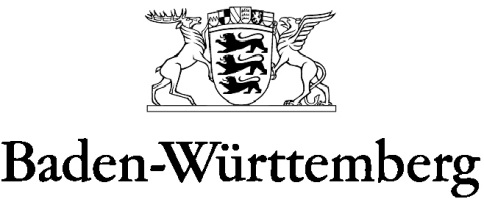 MINISTERIUM FÜR KULTUS, JUGEND UND SPORTLandeslehrerprüfungsamt -  Außenstelle beim Regierungspräsidium KarlsruhePrüfungstermin – Frühjahr 2023 (FR 23)Anmeldung:			spätestens bis 31.10.2022Mündliche Prüfungen (GymPO I / WPrOSozPädCare):Universität Mannheim:			24.04.2023 – 19-05.2023		 Universität Heidelberg:			24.04.2023 – 19-05.2023	 KIT (Universität Karlsruhe):		24.04.2023 – 19-05.2023 Abgabe Schwerpunktblatt:		15.11. - 01.12.2022(mit Prüfungsthemen, Namen und Originalunterschrift der Prüferinnen und Prüfer sowie des Prüflings)Letzter Vorlagetermin der Modulnoten, Leistungspunkte für die Prüfung nach der GymPO I / WPrOSozPädCare bei den Prüfungsämtern der Universitätender vom Studierendenservice ausgestellten vollständigen Transkripte (nur KIT) beim Landeslehrerprüfungsamt             spätestens bis 01.03.2023Kandidaten, deren Unterlagen zu den oben genannten Terminen nicht vollständig vorliegen, werden zur 1. Staatsprüfung für das Lehramt an Gymnasien und beruflichen Schulen im Frühjahr 2023 nicht zugelassen.Wichtiger Hinweis: Die Gymnasiallehrerprüfungsordnung findet nur noch bis 31.07.2024 bzw. 31.07.2025 (bei Fächerkombinationen mit Bildender Kunst oder Musik) Anwendung. Die WProSozPädCare ist anwendbar bis 31.07.2025.Nach dem 31. Juli 2024 bzw. 31.Juli 2025 besteht ausdrücklich weder die Möglichkeit noch ein Anspruch, eine evtl. verschobene oder zu wiederholende oder auch erstmals anzutretende Erste Staatsprüfung bzw. Erweiterungsprüfung nach GymPO I bzw. WprOSozPädCare ablegen zu können. LandeslehrerprüfungsamtAußenstelle Karlsruhe